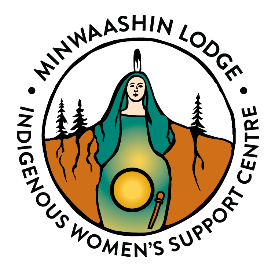 Women’s Gathering 2024 ~ Friday, June 7 to Sunday June 9
Location: Rideau Hill Camp, 3560 Rideau River Rd. Manotick ON K4M 1B4REGISTRATION FORMCabins have 8 bunk beds. If you would like to share a cabin with someone, write their name here_______________________________
(please note we cannot guarantee you will be in the same cabin) I will be sleeping in a cabin YES             NO 	Can you sleep in an upper bunk _______I will be camping       YES              NO            I will be sleeping at home. Will you be taking the free charter bus from Minwaashin.         YES                NOWe regret that the bus and campsite are not wheelchair accessible.        I would like to request a subsidy                               I am able to contribute $________        I am sending an electronic payment of $125 to donations@minlodge.com with message: WG2024.I am enclosing a cheque for $125.			I will pay upon arrival                Saturday June 8 only:  $40.	_____Please make cheques payable to Minwaashin Lodge – Indigenous Women’s Support Centre.  Please email this form to ctroy@minlodge.com or mail to: Minwaashin Lodge 2323 St. Laurent Blvd. Ottawa ON, K1G 4J8 
Upon receipt of your Registration Form, you will receive confirmation of your registration along with a complete information package.NameStreet AddressHome or Cell #Email AddressEmergency ContactAnd Phone No.